NAFTATECH ENGINEERING CENTRE, OOO ---------------------------------------------------------------------------------------------------------------------------------------------------------                                                                                                                                                                                                                                                                                                                        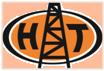 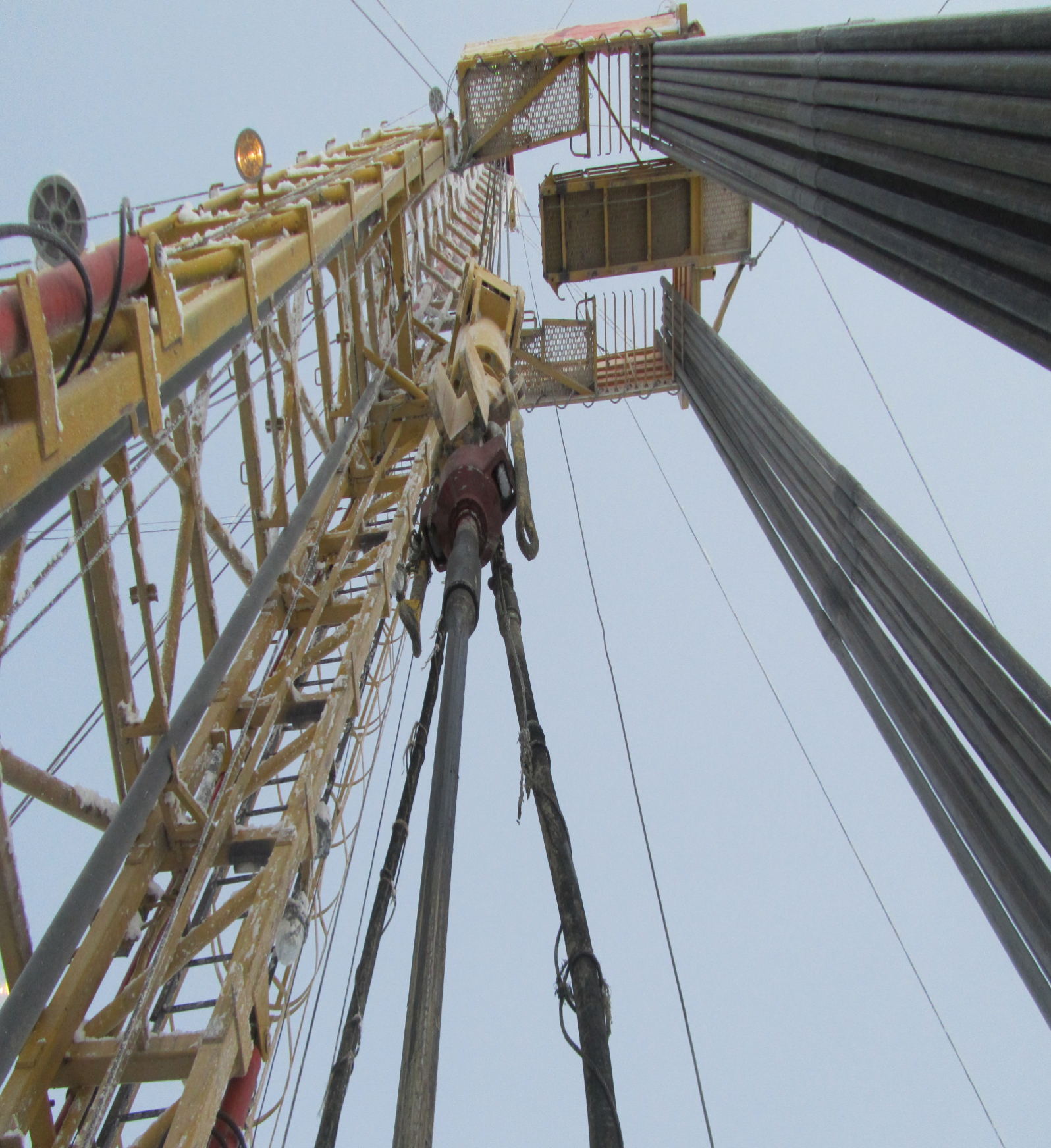 -----------------------------------------------------------------------------------------------------------------------------------------------------------    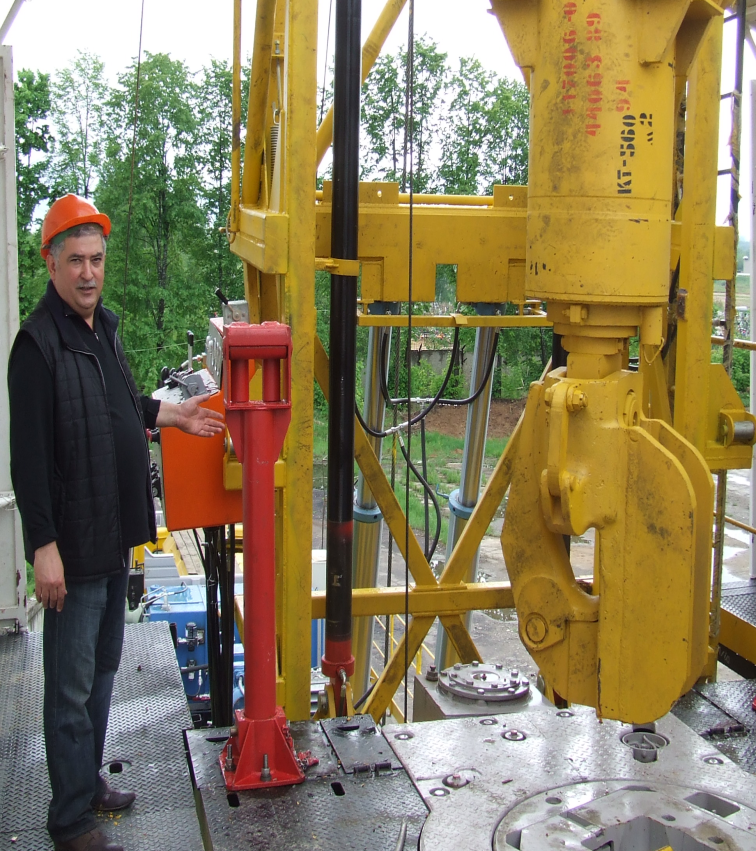 NaftaTech Engineering Centre, OOO represents a professional team comprising designers, production managers as well as maintenance service specialists.  The company works in the field of developing, manufacturing and upgrading of oil-and-gas equipment as well as of its servicing, first of all – of mobile drilling rigs of different capacities:MBU 125, MBU 160, UPT 60 etc., as well as of their separate assemblies, auxiliary equipment and spare parts: draw works, swivels, rotary tables, elevators, tackle systems etc. Our staff provides a complete support of the developed projects ensuring the technical assistance over the full period of the run life of the equipment. Working under the terms of the severe competition existing at the oil-and-gas equipment market of today’s, the company realizes its main goal as to find the solution of any difficult problem as appropriate not only in a technical but also in a financial sense. At that, the customer’s finance is used very sparingly. The problem of the necessity of reconstruction and expansion of the mobile drilling rigs’ fleet becomes more and more important for the great majority of drilling companies and companies carrying out capital workover operations. One of the cheapest and, at the same time, the most efficient methods providing the extension of the operating life of the unit, improving its controllability, technical features and safety by minimum investment is, from our point of view, its partial renewal, that is replacement of the mast, the rear support, tackle system, draw works, transmission for the new ones, more advanced, and possessing higher technical characteristics.This measure enables reducing one-off costs of the drilling company for the renewing of its fleet. -----------------------------------------------------------------------------------------------------------------------------------------------------------                                                                                                                                                                                                                                                                                                                        Such upgrading is a necessary step on the way to bringing the old rig into line with the requirements of the PB 08-624-03 Safety Regulations, and that is one of the main tasks of the recovery and modernization of mobile drilling rigs.  In the course of modernization the following problems are solved:The hoisting capacity is increased;The rate of drilling rises;The costs go down greatly;The time for placing the equipment into operation is reduced. 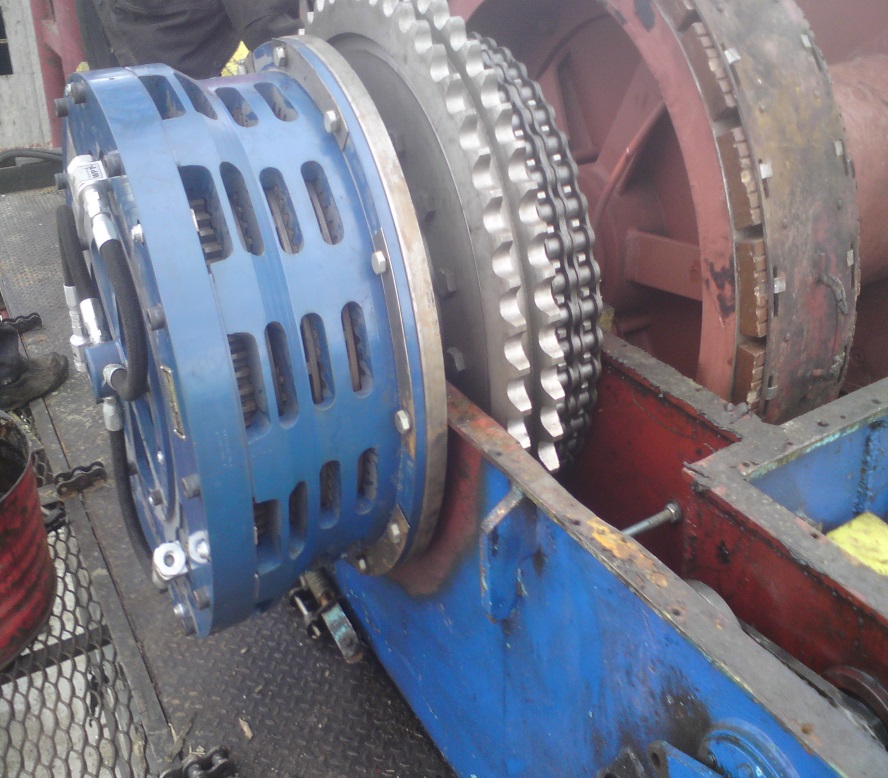 As the result, the equipment acquires characteristics coming up to the modern standards, the working conditions of the drilling crew are improved, the renewal of the mobile drilling rig fleet by immense cost cutting occurs, and on the whole, the competitive performance of the drilling company increases. For solving the above mentioned tasks, the company takes the next steps: - upgrades transmissions; - provides draw works with multidisc pneumatic-mechanical brakes and master clutches (as shown in the picture above);- upgrades tackle systems; -upgrades pneumatic systems, hydraulic systems; installs remote control consoles;- installs drilling information monitoring systems.The products and services provided by our company are permanently improved with due regard to the requirements for the drilling and workover supervision, to the adaptation of new technologies and to our customers’ preferences.       -----------------------------------------------------------------------------------------------------------------------------------------------------------                                                                                                                                                                                                                                                                                                                        The UPT-60 Round-Trip Rig is designed to develop and workover oil and gas wells. This rig differs from its forerunner UPT-50 not only by the increased hoisting capacity but also by a higher mast which makes it possible to use it complete with a convertible wellhead work platform. The rig can be operated in macroclimatic areas with moderate climate, placement category – I according to 15150 GOST standard – by the temperatures from  - 45ºС up to + 40ºС.             ----------------------------------------------------------------------------------------------------------------------------------------------------------                                                                                                                                                                                                                                                                                                                     Force Diagram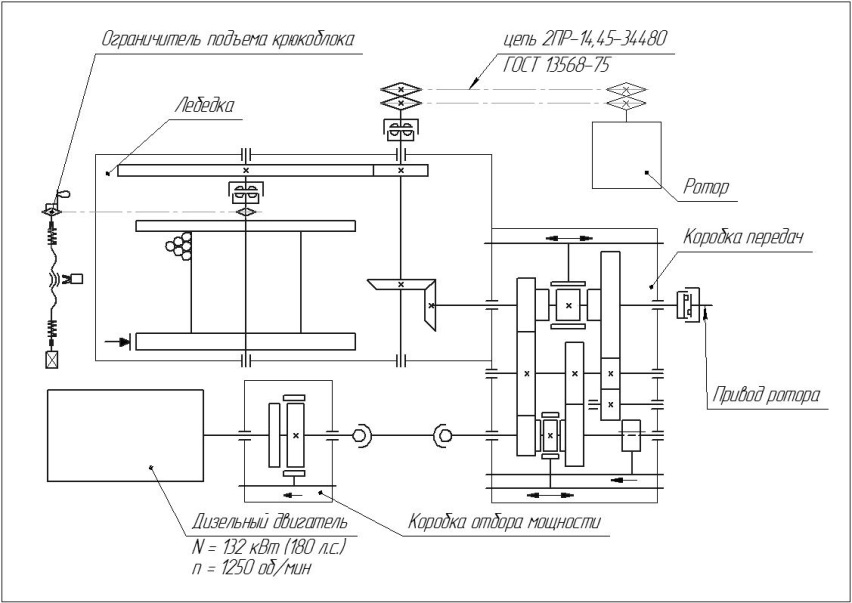 UPT-60 Round-Trip Rig 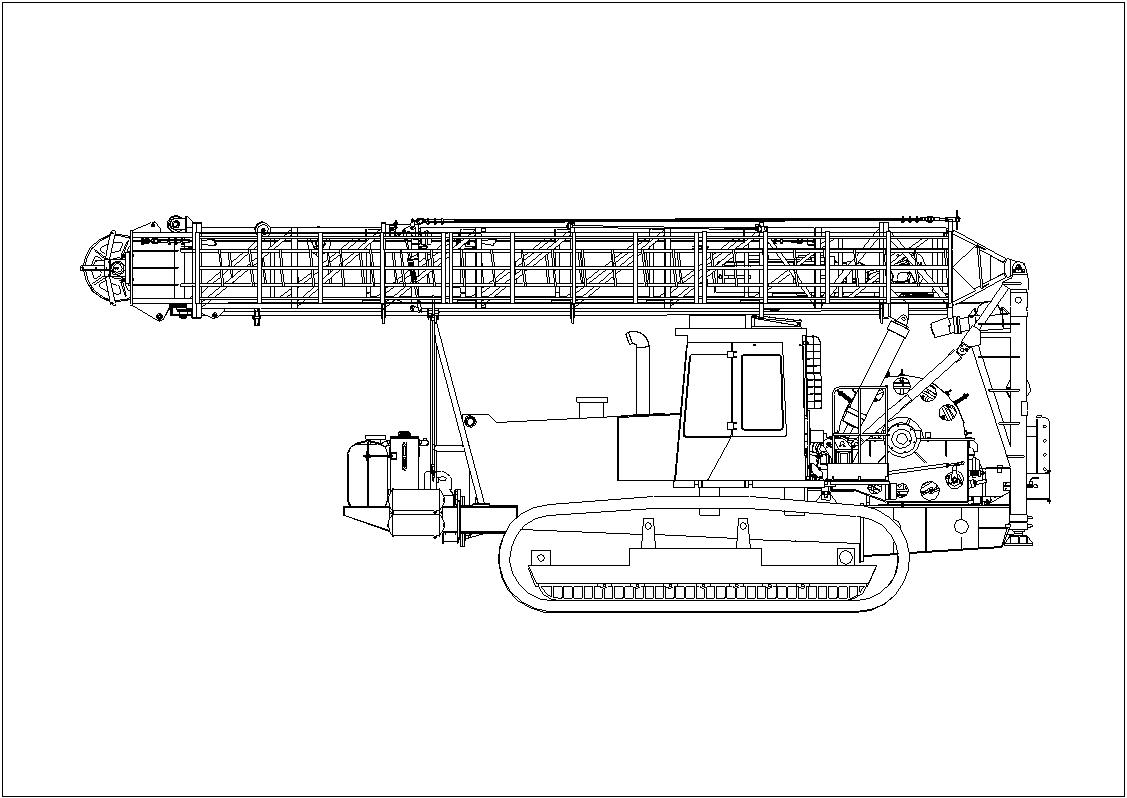              -----------------------------------------------------------------------------------------------------------------------------------------------------------         MBU 125 Hoisting Unit   is designed to carry out round-trip jobs during well drilling, well servicing as well as during workover operations. The Unit can be operated in macroclimatic areas with moderate climate, placement category – I according to 15150 GOST standard – by the temperatures from  - 45ºС up to + 40ºС.              -----------------------------------------------------------------------------------------------------------------------------------------------------------         MBU 125 Hoisting Unit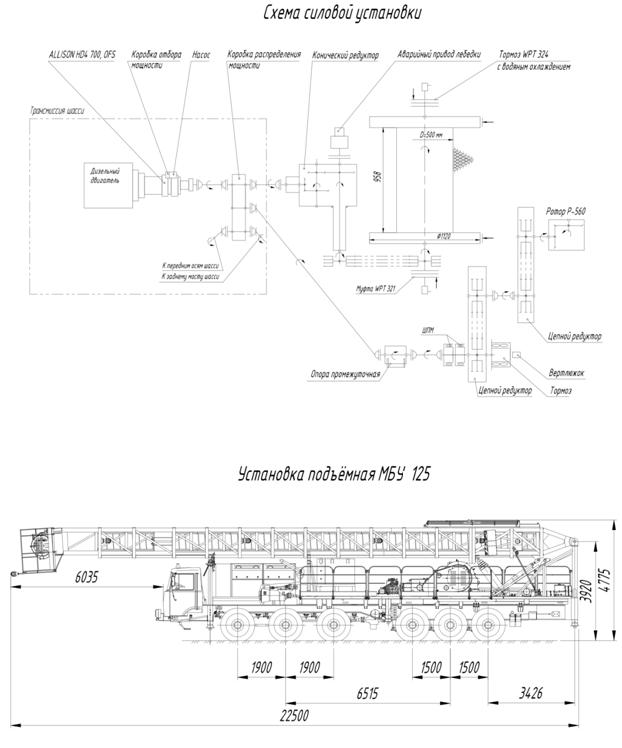 -----------------------------------------------------------------------------------------------------------------------------------------------------------                                                                                                                                                                                                                                                                                                                        MBU 160 Selfpropelled Mobile Drilling Rig (maximum load on hook – 160 ton) provided with a Diesel-engine drive is designed for drilling of production and exploratory wells. The Unit can be operated in macroclimatic areas with moderate climate, placement category – I according to 15150 GOST standard – by the temperatures from  - 45ºС up to + 40ºС.          -----------------------------------------------------------------------------------------------------------------------------------------------------------         MBU 160 Mobile Drilling Rig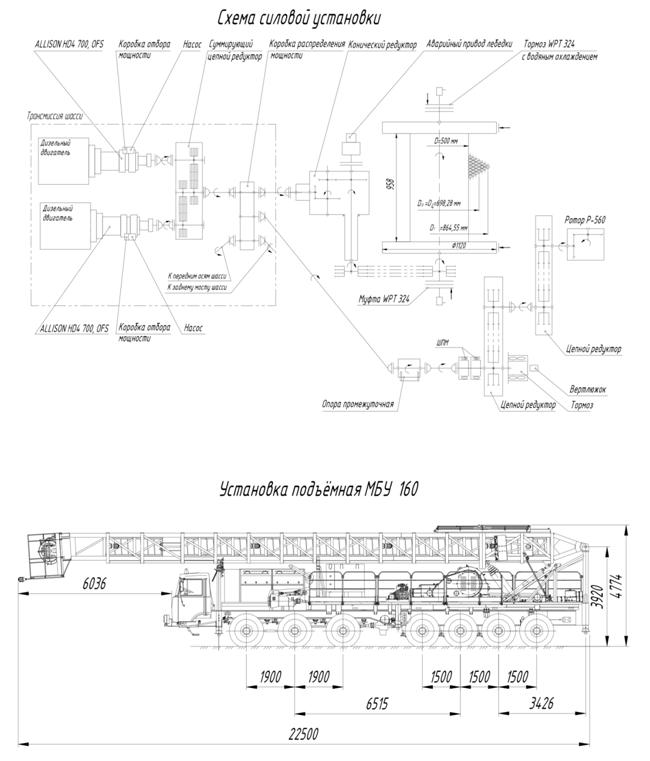              -----------------------------------------------------------------------------------------------------------------------------------------------------------         VB 160 Swivel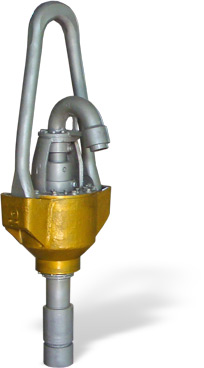 VB 160 Swivel is designed to keep hold a drill string and to deliver drill mud from the pump to the bottom hole under pressure. At the same time it represents an intermediate joint between the reciprocating block-and-tackle system, the drill hose and the spinning drill stem which is fixed on the swivel body by means of a tool-joint thread and provides the opportunity of the pipe movement. The Swivel is hanged on the drilling hook by means of a connecting link.The main elements of the VB 160 Swivel are indicated in the schematic diagram (see below).1 — connecting link; 2 — outlet; 3— cover; 4 — wash pipe; 5 — pressure-proof packer; 6— upper oil seal; 7 — body; 8 — upper guide bearing; 9 — joint pins;10 — main step bearing; 11 — lower guide bearing; 12 — lower packer, 13 — swivel  body; 14 — adapter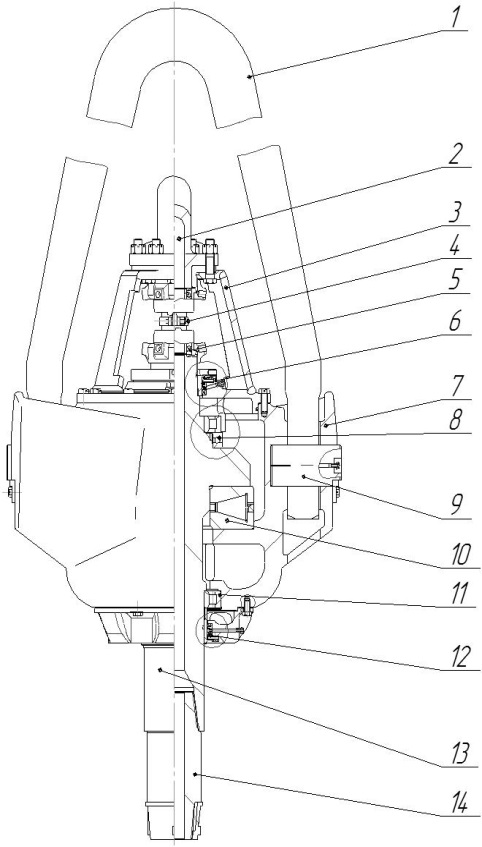              -----------------------------------------------------------------------------------------------------------------------------------------------------------         KM-Type Side Door ElevatorKM-Type Side Door Elevators are designed to take and keep hold drill-stems or casing pipes 60 – 426 mm in diameter during round-trip jobs when drilling oil and gas wells in moderate and cold macroclimatic  areas (I2), according to 16350 - 80 GOST standard (placement category – I according to 15150 – 69 GOST standard).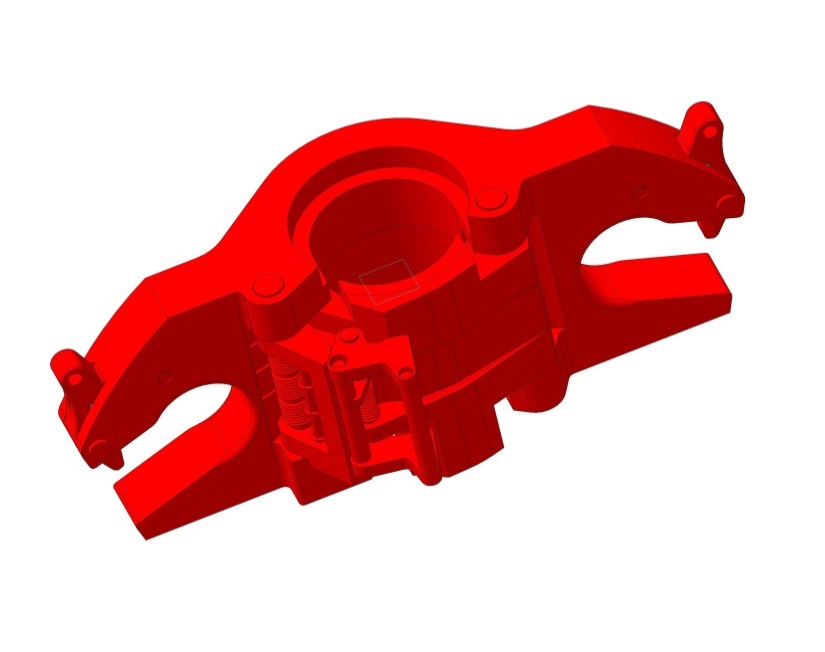 The elements of the product are indicated in the schematic diagram (see below):1 – body, 2 – locking spring, 3 – door, 4 – operating lever spring, 5 – connecting links safety device spring, 6 – connecting links safety device, 7 – connecting links safety device axle, 8 – door axle, 9 – operating lever axle, 10 – operating lever, 11 – arresting device, 12 – arresting device axle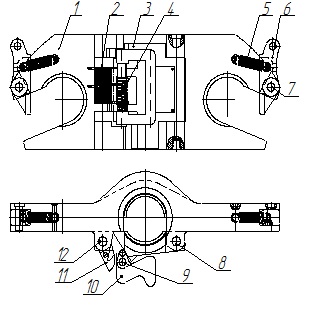 NAFTATECH ENGINEERING CENTRE, OOO ---------------------------------------------------------------------------------------------------------------------------------------------------------                                                                                                                                                                                                                                                                                                                        170034, Tver, prospekt Chaykovskogo, 9Phone/ Fax: + 7 (4822) 45 3858mail@naftatech.ruwww.naftatech.ru№ParameterValue1DesignationUPT 602Drive (engine capacity, kW/ HP)Т-10МБ.0121-1Tractor  (132/180)3Hoisting capacity, kN (ton-force)589 (60)4Speed of raising of the travelling block, m/sec0,15…….0,805Hoisting winch:- traction force on the drum, kN (ton-force)- drum’s dimensions DxH, mm- drum clutch-brake123 (12,5)420x800Multi-disc type WPTW19-OC-300Belt-type , mechanically controlled6Mast- angle lean- distance from the ground surface to the crown block, no less than, m- raising of the mast to the working position- extension of the upper sectiontelescoping, tilting5˚22,5by means of hydraulic cylindersby means of a hydraulically controlled winch7Block-and-tackle system:- reeving- rope diameter, mm3 х 4258Hydraulic system:- number of hydraulic pumps, pcs.- maximum performance, l/min- working pressure, no more than, MPa (kgf/m²)117015,7 (160)9Pneumatic system:- working pressure, no more than, MPa (kgf/cm²)0,69 (7)10Overall dimensions in travelling condition, mm10 500х3 200х4 14011Weight of the unit, no more than, kg26350№ParameterValue1DesignationMBU 1252Drive (engine capacity, kW/HP)YaMZ Diesel 8424 (330/ 450)3Hoisting capacity, kN (ton-force)1226 (125)4Speed of raising of the travelling block, m/sec.0,15…….1,285Depth of drilling2 7006Hoisting winch:- traction force on the drum, кН (тс)- drum clutch- brake- auxiliary brake191 (19,5)Multidisc-type WPTW321 Belt-type, mechanically controlledMultidisc-type WPTW3217Mast- angle lean- distance from the ground surface to the crown block, no less than, m- raising of the mast to the operating position- extension of  the upper sectionTelescoping, tilting3˚38by means of hydraulic cylindersby means of hydraulic cylinders or a rope8Block-and-tackle system:- reeving- rope diameter, mm4 х 5289Hydraulic system:- number of hydraulic pumps, pcs.- maximum performance, l/ min- working pressure, no more than, MPa (kgf/ cm²)217015,7 (160)10Pneumatic system:- working pressure, no more than , MPa (kgf/cm²)С-415 Compressor 0,69 (7)11Overall dimensions in traveling condition, mm22 500х3 200х4 70012Weight of the Unit, no more than , kg62 000№ParameterValue1DesignationMBU 1602Drive (engine capacity, kW/HP)YaMZ Diesel 8424-010 (375/ 500)3Hoisting capacity, kN (ton-force)1 566 (160)4Speed of raising of the travelling block, m/sec.0,15…….1,285Rated depth of drilling, m3 5006Hoisting winch:- traction force on the drum, kN (ton-force)- drum clutch- brake- auxiliary brake2 158 (22)Multidisc-type WPTW324Belt-type, mechanically controlledMultidisc-type WPTW3247Mast- angle lean- distance from the ground surface to the crown block, no less than, m- raising of the mast to the operating position - extension of the upper sectionTelescoping, tilting3º38by means of hydraulic cylindersby means of hydraulic cylinders and a rope8Block-and-tackle system:- reeving- rope diameter, mm5 х 6329Hydraulic system:- number of hydraulic pumps, pcs.- maximum performance, l/min- working pressure, no more than, MPa (kgf/cm²)217015,7 (160)10Pneumatic system:- working pressure, no more than, MPa (kgf/cm²)Compressor С-4150,69 (7)11Overall dimensions in traveling condition, mm22 500х3 200х4 70012Weight of the Unit, no more than, kg68 000№ParameterValue1DesignationВБ 1602Static load, kN (ton-force)1 600 (160)3Inside diameter, mm754Maximum pressure of the circulating fluid , kgf / cm²2505Maximum speed of rotation, RPM2006Over all dimensions:Pin centerline width, mmWidth perpendicular to the pin centerline, mm;Height, mm8206202 4507Weight of the complete assembled swivel, kg1 435CodeHoisting capacity, kN (ton-force)Diameter of pipes,  mmBoring diameter, mmКМ60-125КМ73-125КМ89-125КМ102-125КМ114-140КМ127-140КМ89-200КМ102-200КМ114-250КМ127-250КМ140-170КМ146-170КМ168-170КМ178-170КМ140-320КМ146-320КМ168-320КМ178-320КМ194-320КМ219-320КМ245-320КМ273-320КМ299-320КМ324-320КМ340-320КМ351-320КМ377-320КМ426-3201250 (125)1250 (125)1250 (125)1250 (125)1400 (140)1400 (140)2000 (200)2000 (200)2500 (250)2500 (250)1700 (170)1700 (170)1700 (170)1700 (170)3200 (320)3200 (320)3200 (320)3200 (320)3200 (320)3200 (320)3200 (320)3200 (320)3200 (320)3200 (320)3200 (320)3200 (320)3200 (320)3200 (320)6073891021141278910211412714014616817814014616817819421924527329932434035137742663769210611813192106118131144150172182144150172182198224250278304331347358384434